CESIÓN DE DERECHOS:  Requisitos Principales: 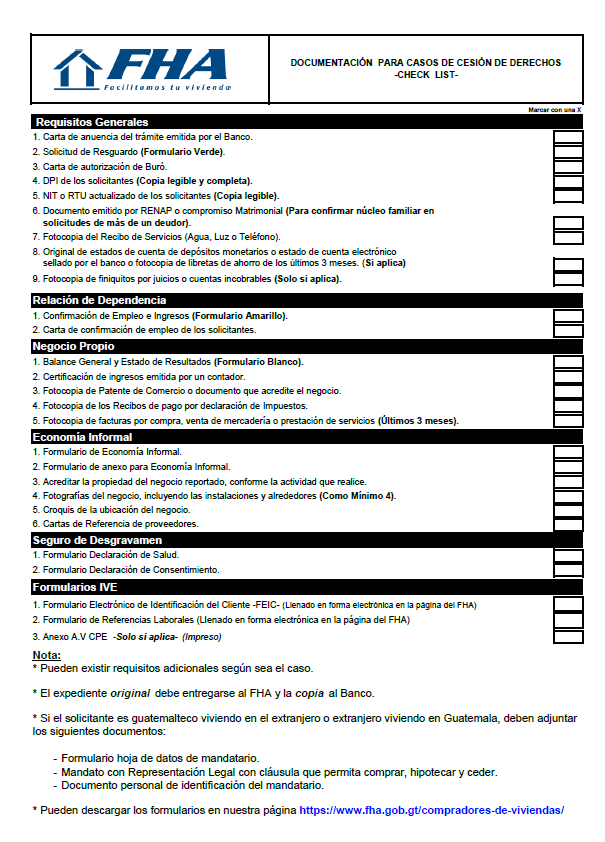 Proceso por el cual el deudor hipotecario de un crédito vigente bajo el Sistema FHA, cede parcial o totalmente los derechos de su vivienda o apartamento, para que un nuevo deudor sea el responsable ante la Entidad Bancaria que otorgó el préstamo.En este caso, no se hará ningún desembolso de fondos, ni cambios a las condiciones actuales del préstamo (Saldo, plazo, tasa, número de préstamo, etc.), sin embargo, para el análisis de la capacidad de pago, por parte de FHA, se tomarán en cuenta las condiciones originales del crédito.Emisión de carta de anuencia:La entidad Bancaria emite una carta indicando que atenderá la solicitud de Cesión de Derechos.Emisión de carta de anuencia:La entidad Bancaria emite una carta indicando que atenderá la solicitud de Cesión de Derechos.Completar el expediente:Los formularios para la solicitud, se encuentran en el link: Compradores de Viviendas -FHAIngreso de expediente a FHA:Recepción y revisión del expediente en Servicio al Cliente, según Checklist. (Adjunto)Realizar el pago de Derechos de Solicitud, el 5 por millar sobre el monto del financiamiento original.Ingresar la Solicitud de Resguardo de Asegurabilidad al Departamento Gestión de Expedientes, para verificar que la documentación y/o información está correcta e ingreso del caso al sistema.La División de Análisis de Seguros, realiza el correspondiente análisis de capacidad de pago.Tiempos de respuesta:2 días con el Departamento de Gestión de Expedientes.5 días con la División de Análisis de Seguros y División de Análisis Inmobiliario.Aprobación de Solicitud:Al cumplir el expediente con todos los requisitos y contar con las aprobaciones necesarias, se envía una Nota a la Entidad Bancaria notificando la aprobación.Pagos a realizarse en FHA:Pago del 0.005 (5 por millar) (Calculado según el monto original del crédito vigente):  corresponde al análisis que realizará FHA, se debe cancelar con cheque de caja al momento de presentar el expediente en oficinas FHA.Pagos a la Entidad Bancaria:Gastos de escrituración: Corresponden a los honorarios del abogado que realizará la escritura y los gastos del Registro General de la Propiedad por la inscripción de la misma.